＜参考資料４＞　２０１５年　ミラノ国際博覧会の概要名称2015年ミラノ国際博覧会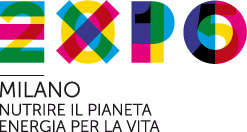 会期2015年5月1日～10月31日( 184 日間)開催地イタリア共和国ミラノ市郊外テーマ地球に食料を、生命にエネルギーを
（Feeding the Planet, Energy for Life）サブテーマ1．食料の安全、保全、品質のための科学技術（Science and technology for food safety,security and quality ）2．農業と生物多様性のための科学技術（Science and technology for agriculture and biodiversity）3．農業食物サプライチェーンの革新（Innovation in the agro-food supply chain）4．食育（Dietary education）5．より良い生活様式のための食（Food for better lifestyles）6．食と文化（Food and culture）7．食の協力と開発（Cooperation and development on food）会場面積110ha想定参加国等140ヶ国想定入場者数約2,000万人